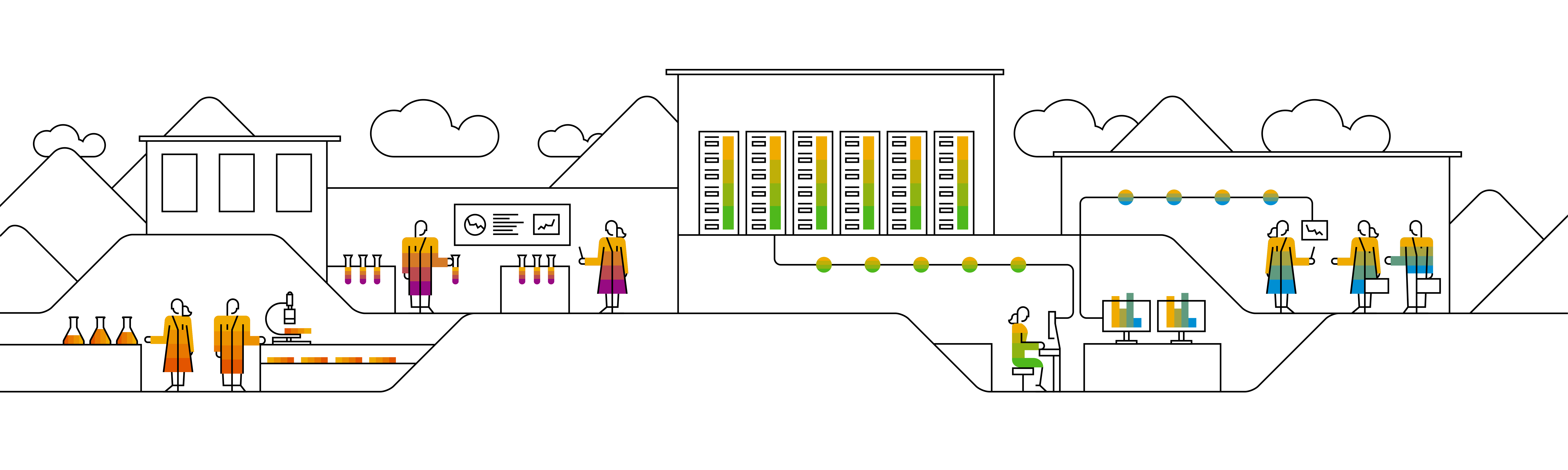 SAP Ariba Supplier Solution BlueprintJuly 2020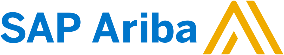 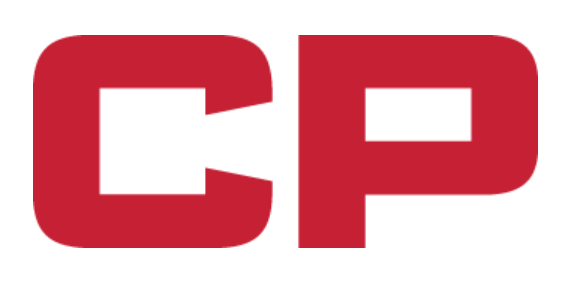 Version HistoryThis log is updated each time an update is made to this guide.  The log identifies the version number, the date the version was completed, the author of the changes, and a brief description of the changes. SAP STATEMENT OF CONFIDENTIALITY AND EXCEPTIONSThe contents of this document shall remain the confidential property of SAP and may not be communicated to any other party without the prior written approval of SAP. This document must not be reproduced in whole or in part. It must not be used other than for evaluation purposes only, except with the prior written consent of SAP and then only on condition that SAP’s and any other copyright notices are included in such reproduction. No information as to the contents or subject matter of this proposal or any part shall be given or communicated in any manner whatsoever to any third party without the prior written consent of SAP. The furnishing of this document is subject to contract and shall not be construed as an offer or as constituting a binding agreement on the part of SAP to enter into any relationship. SAP provides this document as guidance only to estimate costs and time-scales of the predicted delivery project. This will be subject to confirmation prior to any contractual or delivery commitment by SAP. SAP warrants that to the best of its knowledge those who prepared this material have taken all reasonable care in preparing it and believe its contents to be true as at the date of this document. SAP cannot however warrant the truth of matters outside of its control and accordingly does not warrant the truth of all statements set out in this document to extent that such statements derive from facts and matters supplied by other persons to SAP. The statements in this document are qualified accordingly.                                                                                                                                            PROJECT DYNAMICSTIME LINES AND SCHEDULESSAP Ariba Integration Methodology Time LinePlanning and testing are the most critical and time-consuming stepsMilestone dates to be determined at kick-off meetingIf Invoice/Order Confirmation are in scope, can the supplier support using the Ariba portal while integration testing is ongoing?If catalogs are in scope, activity should start at least two weeks prior to the Plan phaseNB: Time line below is to be used as a guide line and is subject to change based on level and/or complexity of scope.  Supplier’s input and/or availability may also impact time lines.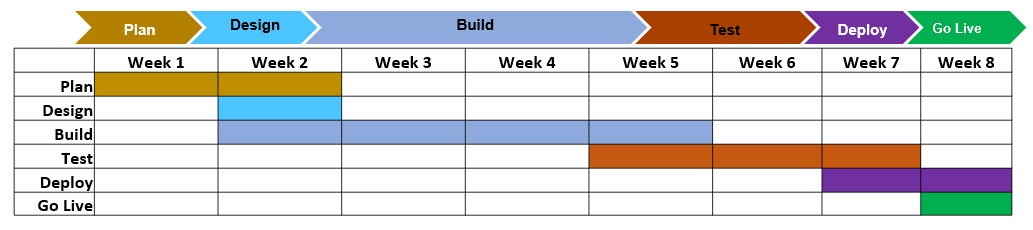 Project ScheduleContingency PlanDiscuss what the contingency plan will be if target dates are not achievable.  Document:Why dates were missedNew target datesHow supplier will transact in the meantimeCanadian Pacific Rail will accept PO Flip invoices if possible for supplierASSUMPTIONS & CONSTRAINTSAssumptionsThere will be a single primary point of contact with each Trading Partner for Project Management activities.It is assumed that assigned resources have the correct skills and knowledge to complete all responsibilities.Knowledge of business operations with customerExperienced Developers ConstraintsProvide details of any challenges that would impact the scope and/or project time line.Competing PrioritiesAre other integration/capital projects running at the same time?Can this project start now or in the future?System Maintenance ScheduleUpgradesSystem refreshResource ConstraintsVacationsHolidaysKnowledgeProcessesUpdates/changes to code must be scheduledGo live at certain points of the month3rd Party Dependencies Are changes scheduled or added as needed?Are error notifications/failures communicated back?Is there a dedicated resource to support the project?Will they attend standing calls?PROJECT SCOPEDocument Details and Supplier Transmission Cutover DocumentsDocument how cutover activities will be handledAny existing orders will continue to be handled in their old channel.   After the go live date, all new orders will use Ariba Network.DOCUMENT REQUIREMENTSThe following tables outline the requirements unique to your Buyer’s procurement environment, as detailed in the Excel Delta document.  Not all required elements as outlined in the DTD are represented as this is meant to identify information that is important to your Buyer.  OrdersOrder ConfirmationAdvanced Shipping Notification (ASN)InvoiceTax Requirements Tax is Required at the line level and is also supported at the summary level.NOTE: Strict address validation is enforced.  When this rule is enabled, the system will check if the following cXML elements are present and if it has a value: Name PostalAddress.Street PostalAddress.City PostalAddress.State PostalAddress.PostalCode PostalAddress.Country isoCountryCode attribute Supporting DocumentationHave the buyer provide documentation for the following, if in scope:Ship To addresses & IDBill To addresses & IDRemit To addresses & IDWhere to Find Buyer Transaction RulesRules configured by the Buyer that define how transactions will e validated on the Ariba Network from a technical and business process perspective.  These rules define the technical requirements presented in the Ariba Integration Guide and are unique to each Buyer.To view a Buyers transaction rules:Login at supplier.ariba.comSelect Company Settings in the blue menu at the top of the pageSelect Customer RelationshipsSelect the Customer to view their unique rulesCONNECTIVITY AND INFRASTRUCTUREBuyer ProfileSupplier ProfileSupplier ERP ConnectionSUPPLIER ERROR HANDLING & BUSINESS PROCESSOrder ValidationIdentify which fields from the Order and Change Order are validated in Supplier’s ERP:Part NumberUnit PriceUOMUNSPSCDelivery DateService Date (start & end)Invoice ProcessingIdentify how the invoices are sent to the AN.Real time (individually)BatchedScheduled run nightlyScheduled run next business day (check if there is any conflict with backdating rule.  Would also apply to corrected invoices)Error HandlingDiscuss and document the process for the various cases below.  Add in any other error handling cases.What happens when an order is transmitted to the supplier’s system, but is not processed?Is there an error log that is monitored?How often are the logs checked?Who is notified?How is this corrected?What is the turn-around time to address failed orders?What happens when an order fails on data validation?  Ie. Wrong part number, price, UOM…..Who gets notified?How is this corrected?Does the supplier system automatically make substitutions? What is the turn-around time to address failed orders?Is there any schema or data validation done on the invoice before it is sent to the AN?What is the process if an invoice fails against a business rule in the AN?What is the process if an invoice is rejected by the buyer?What is the process if duplicate invoice numbers are not allowed when an invoice has failed or been rejected?Business ProcessesDescribe any out of the box/unique processes that will be put into place.Example:How change orders will be handled if not supported electronically?If order confirmation is not in scope, how will changes be communicated back to buyer?POST GO LIVE SUPPORTSeller Integrators provide two weeks support post go live starting with the first transaction in Production.  After the two-week period, a Service Request should be created for any assistance.  See imbedded deck for details instructions.SUPPLEMENTAL DOCUMENTATIONThis document contains <BUYER> specific information regarding transaction requirements.  Information in this document does NOT cover the complete technical aspects of integrating with the Ariba Network.  Below are three sections for supplemental documentation to be used with this document for cXML, EDI or PIDX transaction formats.  Only refer to the section that pertains to the format your organization with be sending/receiving.cXML Section for Supplemental DocumentationNew cXML supplier to Ariba Network must:Support a DTD (document type definition) validation tool internally and download the document type definitions (DTD’s) for all supported transactions.Support HTTPS protocol.  Ariba supports HTTPS (not HTTP) only for cXML transactions.Review the cXML Solutions Guide and cXML User Guides.  
cXML Document Type Definitions (DTD’s):http://cxml.org Download InvoiceDetail.zip for the InvoiceDetailRequest.dtd.http://cxml.org Download cXML.DTD for the OrderRequesthttp://cxml.org Download Fulfill.dtd for ConfirmationRequest/ShipNoticeRequestEDI x12 Supplemental Documentation via SAP Ariba Cloud Integration Gateway  
New Cloud Integration Gateway supplier to the Ariba NetworkCloud Integration Portal Guide (aka. CIG “How to Guide”)All EDI Supplier GuidesSAP Ariba PO850 4010	Purchase OrderSAP Ariba PC860 4010	Purchase Order ChangeSAP Ariba PR855 4010	PO Acknowledgment (Order Confirmation)SAP Ariba IN810 4010	InvoiceSAP Ariba FA997 4010	Functional Acknowledgment (inbound)SAP Ariba FA997 4010	Functional Acknowledgment (outbound)PIDX Supplemental Documentation via SAP Ariba Cloud Integration Gateway  
New Cloud Integration Gateway supplier to the Ariba NetworkCloud Integration Portal Guide (aka. CIG “How to Guide”)All PIDX Supplier GuidesSAP Ariba PIDX OrderCreate OrderChange 1.61 OutboundSAP Ariba PIDX OrderResponse 1.61 InboundSAP Ariba PIDX Invoice 1.61 InboundSAP Ariba PIDX InvoiceResponseSAP Ariba PIDX Receipt OutboundIf you do not yet have user access to CIG, the SAP Ariba Seller Integrator will forward these documents.  Once user access is obtained, the current CIG documentation may be viewed in or downloaded from the CIG Resources section.SAP ARIBA CUSTOMER SUPPORT FOR SUPPLIERSHow to utilize Help Center and access Customer Support At SAP Ariba, our goal is to empower Suppliers with the information and tools they need to seamlessly navigate through Ariba Solutions. You can find the answers you need about Ariba products in the SAP Ariba Help Center. You can also contact SAP Ariba Support directly through the Help Center, when necessary.Access the Help CenterSign in to your account (supplier.ariba.com) and look to the right-hand side of your screen to view the Help Center panel. If the panel is collapsed and you can’t see any articles, click Help Center >> to expand.Using the Help CenterThe Help Center is the first place to start if you have questions about any Ariba Solution. You can search for answers to functional and navigational questions in our FAQs and Tutorials.The following tutorials are helpful when you’re getting started:Supplier BasicsInvoices Still need more help? Contact Customer Support If you don’t find your answer after searching, you can request direct support via email, chat, or phone (depending on the type of account you have).To Request Support:Click the  icon in the bottom-right corner of the expanded Help Center. After clicking, you will see a new window titled Ariba Exchange User Community.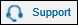 You will see the words I need help with next to a search bar. If you don’t see this, click Support in the upper-right corner of your screen. Search for your issue in the I need help with search bar. Based on your search, you may see Guided Assistance. Guided Assistance features a series Yes or No questions that will guide you either to support options or to relevant content to resolve your issue. If the guided content does not resolve the issue, the following direct support options are presented:Email SAP Ariba Customer Support Send a written online request to SAP Ariba Customer Support via a short webform.Provide a Short Description, Details, and Attachment to ensure a fast and accurate response.Get help by live chat Start a live chat with an SAP Ariba Customer Support specialist.Click to callAvoid waiting on the phone. Fill in a short form to request a callback from the next available specialist.APPENDIX APrecision Rounding on InvoiceAn invoice exception will occur in the Ariba Network if the monetary amount has a mathematical error.  There are two general situations where this happens.Monetary values sent are not calculated correctly (net amount/gross amount)A rounding algorithm is being used where the rounding is different from the Ariba Buying & Invoicing solution (B&I)Two SolutionsSend the same monetary values as what was sent on the originating orderIn B&I, set the field “AmountRoundingForInvoiceExceptionCalculation” as follows0 = No rounding: This is the default value. No rounding occurs when Ariba computes the amounts and then compares the amounts against the total invoiced.1 = Round invoice line item amounts to currency precision: Ariba rounds all line amounts to currency precision, and then totals the line item amounts and compares that to the total invoiced amount.2 = Round invoice total cost to currency precision: Ariba totals the line items amounts first and then rounds the total amount to currency precision before comparing it to the total invoiced amount.APPENDIX BAdvanced Pricing / Price Basis Quantity (PBQ)Check if the Buyer rules allow for changes to advanced pricing detail.  You can find how to do this in “Buyer Transaction Rules” section.If there is Advanced Pricing/PBQ, the detail section of Pricing details will be sent in the cXML Usually, Subtotal = Unit Price * Quantity, which in this case will not be true, 60 ≠ 48 * 7.50. (48*7.50 = 360)However, for PBQ, the formula used is Subtotal = Quantity * (Unit Conversion/Price Unit Quantity) * Unit Price60 = 48 * (1/6) * 7.50 Easier way to remember is  buyer is selling “item” in pack of 6. So, price 7.50 is price of 6.Quantity is 48 (6*8). Even though quantity says 48, actually it is 8 packs of 6. So the subtotal price is 8 *7.50 = 60.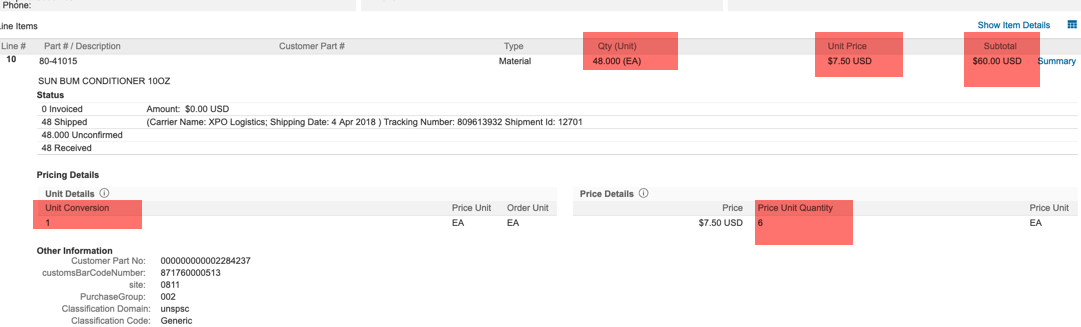 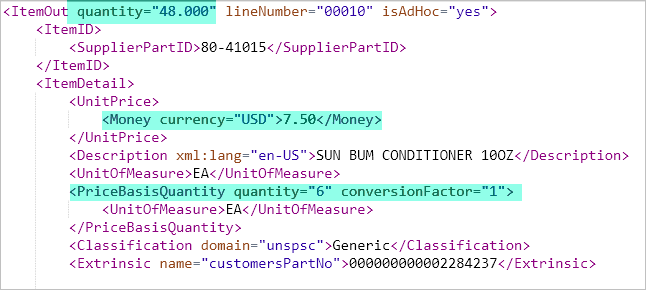 EDI Suppliers must ad CTP segment as is from the PO for Advanced pricing.PO1*00010*48*EA*7.5**VP*80-41015*****C3*Generic~CUR*BY*USD~CTP*WS***6*EA*CSD*1~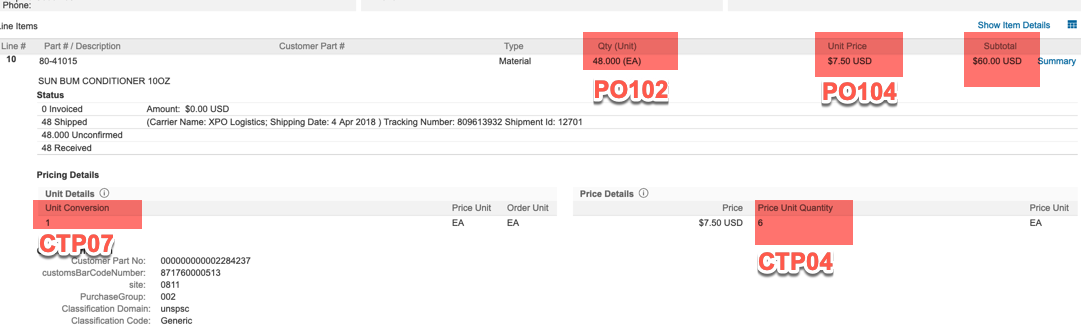 © 2020 SAP SE or an SAP affiliate company. All rights reserved.No part of this publication may be reproduced or transmitted in any form or for any purpose without the express permission of SAP SE or an SAP affiliate company.The information contained herein may be changed without prior notice. Some software products marketed by SAP SE and its distributors contain proprietary software components of other software vendors. National product specifications may vary.These materials are provided by SAP SE or an SAP affiliate company for informational purposes only, without representation or warranty of any kind, and SAP or its affiliated companies shall not be liable for errors or omissions with respect to the materials. The only warranties for SAP or SAP affiliate company products and services are those that are set forth in the express warranty statements accompanying such products and services, if any. Nothing herein should be construed as constituting an additional warranty. In particular, SAP SE or its affiliated companies have no obligation to pursue any course of business outlined in this document or any related presentation, or to develop or release any functionality mentioned therein. This document, or any related presentation, and SAP SE’s or its affiliated companies’ strategy and possible future developments, products, and/or platform directions and functionality are all subject to change and may be changed by SAP SE or its affiliated companies at any time for any reason without notice. The information in this document is not a commitment, promise, or legal obligation to deliver any material, code, or functionality. All forward-looking statements are subject to various risks and uncertainties that could cause actual results to differ materially from expectations. Readers are cautioned not to place undue reliance on these forward-looking statements, and they should not be relied upon in making purchasing decisions.SAP and other SAP products and services mentioned herein as well as their respective logos are trademarks or registered trademarks of SAP SE (or an SAP affiliate company) in Germany and other countries. All other product and service names mentioned are the trademarks of their respective companies. See www.sap.com/copyright for additional trademark information and notices.VersionDateAuthorDescription1.0.June 2020Matthew DallasInitial BluePrint GuidelineCompanyContactRoleEmailPhoneSAP AribaSeller IntegratorSAP AribaJohn PengCustomer Engagement ExecutiveJohn.peng@sap.comSAP AribaSupplier Enablement LeadSAP AribaMike MenegazziCatalogue integratorMike.Menegazzi@sap.comBuyerJeff RosenblumProject Lead(Supplier Enablement lead)Jeff_Rosenblum@cpr.caBuyerRajan Singhal/Manohar Tadimeti Business Leadrajan.singhal@pwc.comManohar_Tadimeti@cpr.caBuyerKate ZhuravlevaSupplier EnablementKate_Zhuravleva@cpr.caBuyerLily PhamSupplier EnablementLily_Pham@cpr.caSupplierProject LeadSupplierTechnical (Developer)SupplierTesting ContactCatalog Integrator: Support Setup and testing of Catalog with buyer and supplierCustomer Engagement Executive: Supplier enablement Lead: Consolidate all supplier’s enablement status for reporting to customer.Customer Engagement Executive: Primary customer contact. Technical (Developer) (Buyer): Support of cXML/EDI Identified Supplier testing.
Provide connection parameters to ERP systems.
Assist in troubleshooting document errors from the application/ERP.Project Lead (Supplier): Main contact for project coordination.
Provide commitment to project timeline.
Understand buyer's transaction validation rules.
Participate in status meetings.Technical (Developer) (Supplier): Provide technical details for integration to back-end systems.
Perform data mapping.
Assist in troubleshooting document failures.Coordinate go live with functional resource.Project Lead (Buyer): Main contact for project coordination.
Enforce compliance of project timelines.Testing Contact (Buyer): Provide technical details for integration to back-end systems.
Perform data mapping.
Assist in troubleshooting document failures.Coordinate go live with functional resource.Seller Integrator: Manage end-to-end supplier integration.
Troubleshoot failed/rejected documents.
Ensure timely completion of project milestones.
Escalate issues to appropriate person/team.Testing Contact (Supplier): Define & Validate catalogue content with Supplier.Generate Test Orders.
Reconcile and approve invoices.
Assist in other testing activities, coordinate go-live.
Download & validate applicable test transactions; load & process through ERP.PlanKick-off meetingDefine project scopeDocument business rulesPrepare project schedule, with milestonesConfirm resources are in placeGovernance model in placeCommitment from all partiesDesignSupplier’s technical solution definedDevelopment time lines definedRelationship established on SAP AribaSAP Ariba network account configuredTest scenario’s definedBuildSupplier develops mapping requirementsEstablish connectivity to the ANSubmit sample documents for validationSIT testingTestUAT testing with pre-defined test scriptsValidation solution meets requirementsFormal sign-off and acceptanceDeployMigration to productionSupplier migrates maps to productionAN account is setupChange management in placeGo LiveConfirm transactions in productionSI post-production support (2 weeks)Project closeMilestoneStart DateEnd DatePlanDesignBuildTestDeployGo Live9/15/2020Documents In-ScopePurchase OrderChange OrderInvoiceService Entry SheetOptional DocumentsOrder ConfirmationAdvanced Ship NotificationService Entry Sheet ResponseReceipt NotificationDocuments Out of ScopeDocumentDocument DetailYes/No/OptionalDelivery cXML/EDI/EDIFACT/Email/On-LineOrdersCatalogYesOrdersNon-CatalogYesOrdersP-CardNoOrdersAttachmentsOptionalOrdersBlanket Order – with releaseNoOrdersBlanket Order – without releaseNoOrdersService Order – sent as materialYesOrdersService Order – sent as serviceYesOrdersChange Order- catalogYesOrdersChange Order – non-catalogYesOrdersChange Order – P-CardNoOrdersPrecision RoundingNoOrdersAdvanced Pricing DetailNoOrder ConfirmationHeader LevelOptionalOrder ConfirmationLine LevelOptionalASNAdvanced Shipping NotificationOptionalGRNReceipt ( Goods Receipt Notification)NoSESService Entry SheetYesSESService Entry Sheet ResponseNoInvoiceDebit – Header LevelNoInvoiceDebit – Line LevelYesInvoiceContractYesInvoiceBlanketNoInvoiceNon-PONoInvoiceServiceYesInvoiceCredit – Header LevelNoInvoiceCredit – Line LevelYesInvoiceCancellationsYesInvoiceAttachmentsOptionalInvoicePrecision RoundingNoInvoiceAdvanced Pricing DetailNoCatalogCIFYesCatalogPunchout – Level 1YesCatalogPunchout – Level 2YesCutover DocumentsOrders – With Legacy FlagNoCutover DocumentsOrder – Without Legacy FlagNoCutover DocumentsInvoices – With Legacy FlagNoCutover DocumentsInvoices – Without Legacy FlagNoCutover DocumentsBuyer provides report of ‘Old’ and ‘New’ order numbers – Y/NNoGeneralGeneralGeneralChange OrdersYesAllowedCancel OrdersYesAllowedHeaderHeaderHeaderShip ToYesShip To Address IDs Required.   Ship To information can be sent at the header and/or line level.   Address and ID needs to be captured and returned on the invoice.   No ad-hoc Ship To’s will be used.Bill ToYesBill To Address IDs Required.   Address and ID needs to be captured and returned on the invoiceDeliver ToYesDeliver To will be usedPayment TermsYesWill be sent on all POsAttachmentsAllowedExtrinsic ValuesOptional <Extrinsic name="CompanyCode">1000</Extrinsic> <Extrinsic name="InvoicingConditions">Link to the Purchase Order Terms and Conditions site:https://www.cpr.ca/en/about-cp/selling-to-cp/policies-and-guidelines</Extrinsic>Line LevelLine LevelLine LevelSupplier Part IDSupplier Product IDs will be sent when availableBuyer Part IDMay be sent on catalog POs if availableManufacturer Part IDMay be sent on non-catalog POs if availableUnit of MeasureISO UOMClassification CodeUNSPSCService POSupplier Part ID may show as not available for a service orderWill include service Period Start and End DatesService Name Extrinsic may be provided:<Extrinsic name="Name">SERVICE NAME TEXT</Extrinsic>Extrinsic ValuesOptional<Extrinsic name="Req. Line No.">1</Extrinsic> <Extrinsic name="Requester">Kate Zhuravleva</Extrinsic> <Extrinsic name="PR No.">PR1823</Extrinsic> <Extrinsic name="Name">Machine Parts</Extrinsic> <Extrinsic name="incoTerm"/> <Extrinsic name="incoTermLocation"/> <Extrinsic name="QuoteReference"/><Extrinsic name="QuoteLineReference"/><Extrinsic name="Contract ID">C56</Extrinsic><Extrinsic name="ExpectedUnplanned">        <Money alternateCurrency="" alternateAmount="" currency="CAD" >2,000.00</Money></Extrinsic><Extrinsic name="shortname">Sharpie Oil-Based Paint Marker, Bold Point, ... </Extrinsic>GeneralGeneralGeneralGeneralGeneralIn Scope?In Scope?YesYesOptionalHeaderHeaderHeaderHeaderHeaderHeaderAttachmentsAttachmentsAllowedAllowedLine LevelLine LevelLine LevelLine LevelLine LevelLine Level Estimated Delivery Date Estimated Delivery DateYesYesRequiredRequiredEstimated Shipment DateEstimated Shipment DateYesYesRequiredRequiredLine Item DescriptionsLine Item DescriptionsNo changes allowed to line item descriptionsNo changes allowed to line item descriptionsRejectionRejectionYesYesReason Required at Line Level for Rejected Orders or BackordersReason Required at Line Level for Rejected Orders or BackordersCommentsCommentsYesYesRequired at Line Level when there are any changes compared to PORequired at Line Level when there are any changes compared to POGeneralGeneralGeneralGeneralGeneralIn Scope?In Scope?YesYesOptionalHeaderHeaderHeaderHeaderHeaderHeaderShipping DateShipping DateYesYesRequiredRequiredDelivery DateDelivery DateYesYesRequiredRequiredAttachmentsAttachmentsAttachments AllowedAttachments AllowedDelivery & TransportDelivery & TransportYesYesDelivery and Transport information allowed such as Carrier Name or Tracking NumberDelivery and Transport information allowed such as Carrier Name or Tracking NumberLine LevelLine LevelLine LevelLine LevelLine LevelLine LevelMultiple Delivery DatesMultiple Delivery DatesNoNoNot AllowedNot AllowedAdvanced PackagingAdvanced PackagingAllowedAllowedComponent ReceiptComponent ReceiptComponent Receipt for multiple multi-tier notices allowed to be createdComponent Receipt for multiple multi-tier notices allowed to be createdGeneralGeneralGeneralGeneralService InvoicesService InvoicesYes Auto-Generates Service Entry SheetMultiple Invoices allowed for amount-based service itemsHeaderHeaderHeaderHeaderHeaderInvoice NumberInvoice NumberInvoice # Max Length is 16
No Special Characters are allowedSuppliers can only reuse invoice number if it failedInvoice DateInvoice DateYesYesBackdating Allowed up to 1 dayBill ToBill ToRequiredRequiredBill To ID and Address RequiredRemit ToRemit ToRequiredRequiredRemit To ID and Address RequiredSupplier Tax ID RequiredSold ToSold ToRequiredRequiredSold To Address is Required and Must Match Bill To Name and CountryShip FromShip FromRequiredRequiredShip From Address is RequiredShip ToShip ToRequiredRequiredShip To ID and Address RequiredFromFromRequiredRequiredFrom Address RequiredPayment TermsPayment TermsRequiredRequiredPayment Terms are RequiredContract ReferenceContract ReferenceAllowedAttachmentsAttachmentsAllowedService InvoiceService InvoiceInvoice Period Range Required for all Service InvoicesLine Level Credit MemoLine Level Credit MemoMust reference another invoiceRequires a ReasonExtrinsicExtrinsicRequiredRequired<Extrinsic name="invoiceSubmissionMethod">CXML</Extrinsic>ExtrinsicsExtrinsicsOptionalOptional  <Extrinsic name="invoiceSourceDocument">PurchaseOrder</Extrinsic>  <Extrinsic name="paymentMethod">check</Extrinsic>  <Extrinsic name="ServiceDescription">charge ontario tax</Extrinsic><Extrinsic name="punchinContractInvoice">no</Extrinsic><Extrinsic name="CompanyCode">2600</Extrinsic>Line LevelLine LevelLine LevelLine LevelLine LevelQuantityQuantityLine Item Quantity must be greater than zeroCurrencyCurrencyMust match local currency sent in POTaxesTaxesYesYesTaxes Required at Line LevelTax Details Required: Category, Percentage Rate, Taxable Amount, Tax Amount, and DescriptionService InvoiceService InvoiceStart and End Sates Required at line levelExtrinsicsExtrinsicsOptionalOptional<Extrinsic name="punchinItemFromCatalog">no</Extrinsic> <Extrinsic name="GR Based Invoice">No</Extrinsic> <Extrinsic name="receiptID"/>  <Extrinsic name="ReceiptLineNumber"/>  <Extrinsic name="AccountCategory">K</Extrinsic><Extrinsic name="parentPOLineNumber">00010</Extrinsic>Summary DetailSummary DetailSummary DetailSummary DetailSummary DetailCurrencyCurrencyMust match local currency sent in POTaxesTaxesYesYesTaxes supported at Summary LevelTax Details Required: Category, Percentage Rate, Taxable Amount, Tax Amount, and DescriptionSpecial HandingSpecial HandingNoNoNo ad-hoc charges allowedShippingShippingNoNoNo ad-hoc charges allowedIdentificationTestProductionANIDAN01469267434-TAN01469267434DUNSDUNS+4System ProfileDescriptionERPSAP ECCMiddlewareBuying ChannelsB&I (Buying and Invoicing), Contracts, SLPUoM ClassificationISO UOMUNSPSC Classification       UNSPSC IdentificationTestProductionANIDDUNSDUNS+4ISA QualifierSystem ProfileDescriptionERPSAP R/3 v4.7SAP ECC 5.0SAP ECC 6.0SAP S/4 HANAOracle 12c v11.2.0.4Oracle 12c v12.1.0.2Oracle 12c v12.2.0.1PeopleSoftIn HouseMiddlewarewebMethodsMincomBizTalkIn HouseUoM ClassificationUNUOMANSICustomUNSPSC ClassificationUNSPSC V11.2UNSPSC V12.2CustomTypeDescriptionConnectionCloud Integration Gateway (CIG)AuthenticationCertificate by a Trusted Authority.  No self-signed certificates, base64 encodingName & PasswordVANY/NThird Party ProviderProvide company informationWithout Rounding (0)With Rounding on Line Amount (1) With Rounding on Invoice Total (2) Line 1 2045.046 (price) * 9.94 (quantity) = 20, 327.75720,327.76  (rounded)20,327.757Line 2 121.511 (price) * 7.04 (quantity) = 855.43744855.44 (rounded)855.43744Total = 21, 183.19444Totals to 21,183.20 Rounded to 21,183.19